Elementary K-6th Grade Welcome Back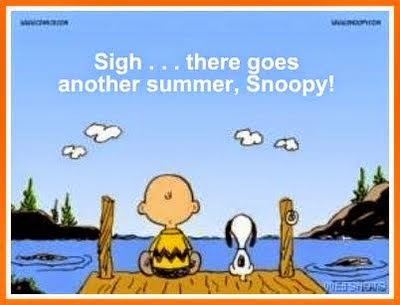 Menu subject to change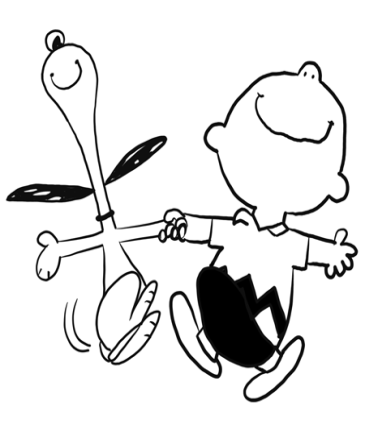 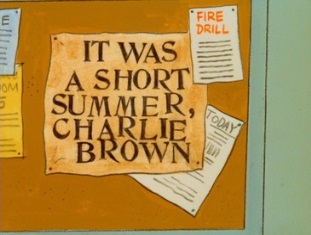 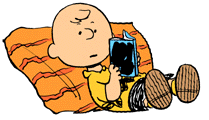 TEACHER DAYTEACHERDAY       STUDENT FIRST FULL DAYPizzaGreen BeansFruitMilkBBQ Pulled PorkWG BunFriesFruitMilkHotdog/WG BunBaked BeansMixed VegetablesFruitMilkFajita WrapMeat, Cheese, ShellLettuce, SalsaPeasFruitMilkHam & CheeseWG BunBroccoliFresh Apple SlicesMilkGrill Chicken WrapChicken, Soft ShellCheese, LettuceCherry SidekickFruitMilk  Breakfast for LunchGlazed French ToastSyrupHam, Potato100% JuiceMilk   Breaded ChickenPatty/WG BunGreen BeansFruitMilkBeef TacoMeat, Cheese, SalsaLettuce, Soft ShellCornFruitMilk      Chicken & Noodles     Mashed PotatoesHot RollFruitMilkCorndogBaked BeansCarrotsFruitMilkThis Institution is an Equal Opportunity Provider        Hamburger/WG BunCheese SlicePicklesCornFruitMilkChicken ParmesanChicken, Sauce CheeseOn top of SpaghettiGarlic BreadPeasFruitMilk